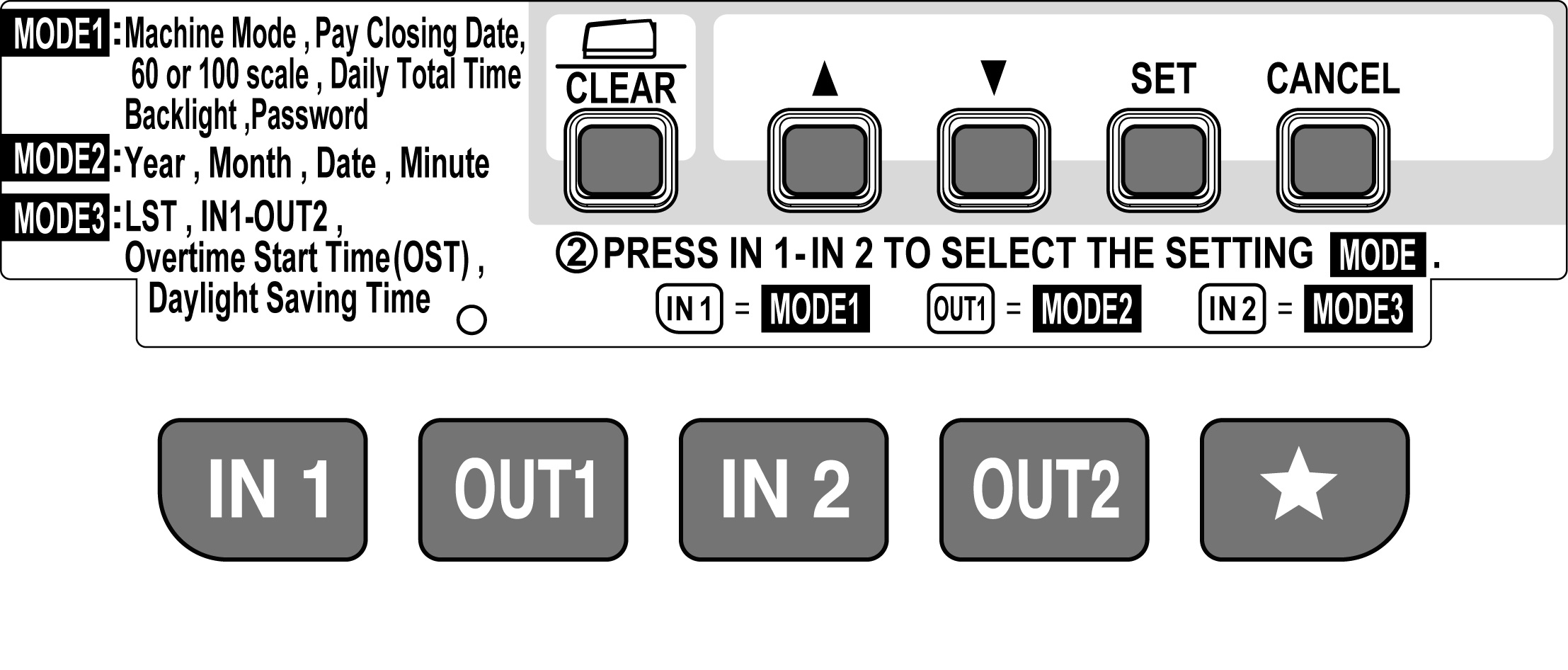 키의 기능TIME RECODER(ER-1600) 입력방법 ☞ CANCEL 키를 3초 이상 누르면 작업 표시등이 들어온다. ★ 각 자리 숫자의 번호를 변경하기 위해 ▲ 혹은 ▼ 키를 누른다.2. IN 1을 누르면 MODE-1에 주황색 불이 들어온다.      Code No: 01       01) 1= 12시간 체계 월급제       02) 2= 24시간 체계 월급제       03) 3= 12시간 체계 주급제       04) 4= 24시간 체계 주급제       05) 5= 12시간 체계 2주급제       06) 6= 24시간 체계 2주급제      Code No: 02       01) 31 Set 급여마감일      Code No: 03       01) 1= 통상시간기록(60분률) 토탈않됨       02) 2= 100분률 시간기록       03) 3= 통상시간기록(60분률) 50명 토탈       04) 4= 100분률 시간기록       05) 5= 기록=60분률 토탈=100분률   Code No: 04 이 기능은 Code No:03에서 (3, 4, 5번) 기능을   선택했을 때 유효합니다.       01) 1= 당일 근무시간 합계기록       02) 2= 잔업 근무시간 합계기록 Code No: 05 LCD백라이트 모드 LCD 백라이트 ON LCD 백라이트 OF LCD 작동 중에만 반짝인다.Code No:06 설정을 위한 패스워드 모드관리자 외 자가 시간을 수정하거나 설정을 변경하지 못하도록 4자리 숫자의 패스워드를 설정할 수 있다.비밀번호 분실 시 찿는방법3669 누른 후 별표를 누르면 설정한 비밀번호가 나온다.OUT 1 누르면 Mode2 주황색 불이 들어온다.       년, 월, 일, 시, 분, 을 입력 후 Set를 누른다.        2013년  03월  15일  08시  30분       ★ 예  2013 Set   03 Set  15 Set  08 Set  30 SetIN 2 누르면 Mode3 주황색 불이 들어온다.       01) 카드의 날자 바뀌는 시간 입력 후 Set를 누른다.       02) 출근시간 입력 후 Set를 누른다.       03) 점심시간 입력 후 Set를 누른다.       04) 점심 끝남 시간 입력 후 Set를 누른다.       05) 퇴근시간 입력 후 Set를 누른다.       06) 잔업시간 입력 후 Set를 누른다.       07) 써머타임 시작 입력 후 Set를 누른다.       08) 써머타임 끝남 입력 후Set를 누른다.(주)   메   리   트전화 : 02 2277-2220www.merit.co.kr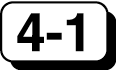 키보드 배열No.명칭기능기능기능기능기능기능Forward Key 전진키설정을 변경할 때 숫자를 증가시킴.설정을 변경할 때 숫자를 증가시킴.설정을 변경할 때 숫자를 증가시킴.설정을 변경할 때 숫자를 증가시킴.설정을 변경할 때 숫자를 증가시킴.설정을 변경할 때 숫자를 증가시킴.Backward Key 후진 키설정을 변경시킬 때 숫자를 감소시킴.설정을 변경시킬 때 숫자를 감소시킴.설정을 변경시킬 때 숫자를 감소시킴.설정을 변경시킬 때 숫자를 감소시킴.설정을 변경시킬 때 숫자를 감소시킴.설정을 변경시킬 때 숫자를 감소시킴.Set Key 설정 키숫자를 설정(확정).숫자를 설정(확정).숫자를 설정(확정).숫자를 설정(확정).숫자를 설정(확정).숫자를 설정(확정).Cancel Key 취소 키변경한 것을 설정하지 않고 초기 설정 모드로 회귀..3초간 눌러서 설정모드에 들어가 패스워드를 입력. 변경한 것을 설정하지 않고 초기 설정 모드로 회귀..3초간 눌러서 설정모드에 들어가 패스워드를 입력. 변경한 것을 설정하지 않고 초기 설정 모드로 회귀..3초간 눌러서 설정모드에 들어가 패스워드를 입력. 변경한 것을 설정하지 않고 초기 설정 모드로 회귀..3초간 눌러서 설정모드에 들어가 패스워드를 입력. 변경한 것을 설정하지 않고 초기 설정 모드로 회귀..3초간 눌러서 설정모드에 들어가 패스워드를 입력. 변경한 것을 설정하지 않고 초기 설정 모드로 회귀..3초간 눌러서 설정모드에 들어가 패스워드를 입력. 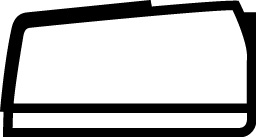 Laid Down Position or Clear Key 거꾸로 놓은 설치 혹은 삭제 키화면을 거꾸로 놓아 시간을 반대방향으로 놓음..현재의 설정 항목을 초기화함화면을 거꾸로 놓아 시간을 반대방향으로 놓음..현재의 설정 항목을 초기화함화면을 거꾸로 놓아 시간을 반대방향으로 놓음..현재의 설정 항목을 초기화함화면을 거꾸로 놓아 시간을 반대방향으로 놓음..현재의 설정 항목을 초기화함화면을 거꾸로 놓아 시간을 반대방향으로 놓음..현재의 설정 항목을 초기화함화면을 거꾸로 놓아 시간을 반대방향으로 놓음..현재의 설정 항목을 초기화함⑥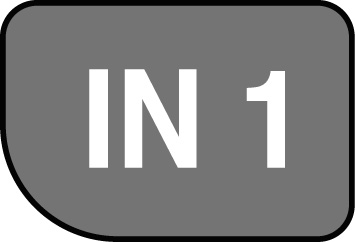 orMODE1 KEY“IN1” 컬럼을 선택설정 모드에서 기계의 모드, 지급마감일, 60분의 혹은 100분의 시간대,　일간 총 시간, LCD 백라이트 및 패스워드를 설정할 때 사용.“IN1” 컬럼을 선택설정 모드에서 기계의 모드, 지급마감일, 60분의 혹은 100분의 시간대,　일간 총 시간, LCD 백라이트 및 패스워드를 설정할 때 사용.“IN1” 컬럼을 선택설정 모드에서 기계의 모드, 지급마감일, 60분의 혹은 100분의 시간대,　일간 총 시간, LCD 백라이트 및 패스워드를 설정할 때 사용.“IN1” 컬럼을 선택설정 모드에서 기계의 모드, 지급마감일, 60분의 혹은 100분의 시간대,　일간 총 시간, LCD 백라이트 및 패스워드를 설정할 때 사용.“IN1” 컬럼을 선택설정 모드에서 기계의 모드, 지급마감일, 60분의 혹은 100분의 시간대,　일간 총 시간, LCD 백라이트 및 패스워드를 설정할 때 사용.“IN1” 컬럼을 선택설정 모드에서 기계의 모드, 지급마감일, 60분의 혹은 100분의 시간대,　일간 총 시간, LCD 백라이트 및 패스워드를 설정할 때 사용.⑥orMODE1 KEY(8쪽 [7]참조)⑦ or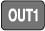 MODE2 KEY “OUT1”컬럼을 선택.설정모드에서 년/월/일/시를 설정할 때.                           (14페이지 [8] 참조)  “OUT1”컬럼을 선택.설정모드에서 년/월/일/시를 설정할 때.                           (14페이지 [8] 참조)  “OUT1”컬럼을 선택.설정모드에서 년/월/일/시를 설정할 때.                           (14페이지 [8] 참조)  “OUT1”컬럼을 선택.설정모드에서 년/월/일/시를 설정할 때.                           (14페이지 [8] 참조)  “OUT1”컬럼을 선택.설정모드에서 년/월/일/시를 설정할 때.                           (14페이지 [8] 참조)  “OUT1”컬럼을 선택.설정모드에서 년/월/일/시를 설정할 때.                           (14페이지 [8] 참조) ⑧ or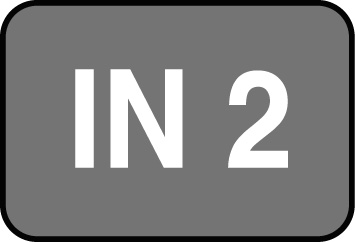 MODE3 KEY “IN2”컬럼을 선택일일분계선, 근무시간의 설정(IN1～OUT2, OST)  “IN2”컬럼을 선택일일분계선, 근무시간의 설정(IN1～OUT2, OST)  “IN2”컬럼을 선택일일분계선, 근무시간의 설정(IN1～OUT2, OST)  “IN2”컬럼을 선택일일분계선, 근무시간의 설정(IN1～OUT2, OST)  “IN2”컬럼을 선택일일분계선, 근무시간의 설정(IN1～OUT2, OST)  “IN2”컬럼을 선택일일분계선, 근무시간의 설정(IN1～OUT2, OST) ⑧ orMODE3 KEY및 Daylight Saving Time 설정 시 사용 (15쪽 [9] 참조)및 Daylight Saving Time 설정 시 사용 (15쪽 [9] 참조)⑨       KEY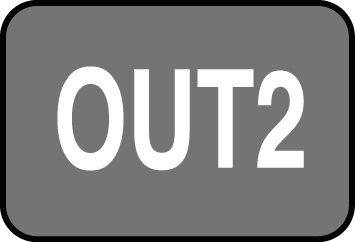  “OUT2” 컬럼을 선택 “OUT2” 컬럼을 선택 “OUT2” 컬럼을 선택 “OUT2” 컬럼을 선택 “OUT2” 컬럼을 선택 “OUT2” 컬럼을 선택⑩   KEY 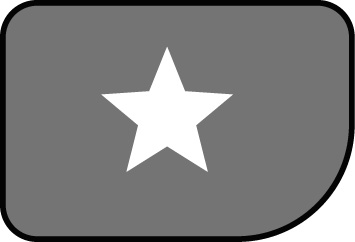 Next Day Overtime Key 일일분계선을 지나 그날의 시간을 같은 줄에 인쇄일일분계선을 지나 그날의 시간을 같은 줄에 인쇄일일분계선을 지나 그날의 시간을 같은 줄에 인쇄일일분계선을 지나 그날의 시간을 같은 줄에 인쇄일일분계선을 지나 그날의 시간을 같은 줄에 인쇄일일분계선을 지나 그날의 시간을 같은 줄에 인쇄